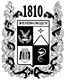 ПОСТАНОВЛЕНИЕадминистрации города-КУРОРТА железноводска ставропольского краяО внесении изменений в Порядок подготовки документации по планировке территории, разрабатываемой на основании решений администрации города-курорта Железноводска Ставропольского края, принятия решения об
утверждении документации по планировке территории города-курорта
Железноводска Ставропольского края, утвержденный постановлением
администрации города-курорта Железноводска Ставропольского края от
05 апреля 2019 г. № 267 	В соответствии с Градостроительным кодексом Российской Федерации, Федеральным законом от 06 октября 2003 г. № 131-ФЗ «Об общих принципах организации местного самоуправления в Российской Федерации»,
Уставом города-курорта Железноводска Ставропольского краяПОСТАНОВЛЯЮ:1. Утвердить прилагаемые изменения, которые вносятся в Порядок подготовки документации по планировке территории, разрабатываемой на основании решений администрации города-курорта Железноводска Ставропольского края, принятия решения об утверждении документации по планировке территории города-курорта Железноводска Ставропольского края, утвержденный постановлением администрации города-курорта Железноводска Ставропольского края от 05 апреля 2019 г. № 267 «Об утверждении  Порядка подготовки документации по планировке территории, разрабатываемой на основании решений администрации города-курорта Железноводска Ставропольского края, принятия решения об утверждении документации по планировке территории города-курорта Железноводска Ставропольского края» (с изменениями, внесенными постановлением администрации города-курорта Железноводска Ставропольского края от 15 апреля 2020 г. № 291).  	2. Опубликовать настоящее постановление в общественно-политическом еженедельнике «Железноводские ведомости» и разместить на
официальном сайте Думы города-курорта Железноводска Ставропольского 

края и администрации города-курорта Железноводска Ставропольского края в сети Интернет.3. Контроль за выполнением настоящего постановления возложить на первого заместителя главы администрации города-курорта Железноводска Ставропольского края Бондаренко Н.Н.4.  Настоящее постановление вступает в силу со дня его официального опубликования.Глава города-курорта Железноводска Ставропольского края                                                                        Е.И. Моисеев				        			         УТВЕРЖДЕНЫ							          постановлением администрации							       города-курорта Железноводска							       Ставропольского края							       от 09 сентября 2020 г. № 697ИЗМЕНЕНИЯ, которые вносятся в Порядок подготовки документации по планировке
территории, разрабатываемой на основании решений администрации города-курорта Железноводска Ставропольского края, принятия решения об утверждении документации по планировке территории города-курорта
Железноводска Ставропольского края, утвержденный постановлением
администрации города-курорта Железноводска Ставропольского края от
05 апреля 2019 г. № 267 «Об утверждении  Порядка подготовки
документации по планировке территории, разрабатываемой на основании
решений администрации города-курорта Железноводска Ставропольского края, принятия решения об утверждении документации по планировке
территории города-курорта Железноводска Ставропольского края»1. Раздел I «Общие положения» дополнить пунктом 7 следующего содержания: «7. Не допускается осуществлять подготовку документации по планировке территории, предусматривающей размещение объектов местного значения городского округа в областях, указанных в пункте 1 части 5 статьи 23 Градостроительного кодекса, если размещение таких объектов не предусмотрено документами территориального планирования городских округов в областях, указанных в пункте 1 части 5 статьи 23 Градостроительного кодекса.».2. Дополнить разделом IV «Порядок внесений изменений в документацию по планировке территории» следующего содержания:«IV. Порядок внесения изменений в документацию по планировкетерритории27. Решение о внесении изменений в утвержденную документацию по планировке территории принимается администрацией в соответствии с пунктом 3 настоящего Порядка.28. Решение о внесении изменений в утвержденную документацию по планировке территории, подготовленную лицами, указанными в пункте 4 настоящего Порядка, принимается самостоятельно такими лицами. 29. Проект изменений в утвержденную документацию по планировке территории разрабатывается в соответствии с пунктами 5, 6 настоящего Порядка.30. В целях внесения изменений в утвержденную документацию по планировке территории заинтересованные физические или юридические лица направляют в администрацию заявление, в котором указывается следующая информация:а) вид документации по планировке территории, в которую предлагается внести изменения, а также реквизиты решения об утверждении этой документации;б) источник финансирования работ по подготовке проекта изменений в документацию по планировке территории;в) обоснование необходимости внесения изменений в документацию по планировке территории (с приложением необходимых расчетов, схем и т.д.);г) реквизиты акта, которым утверждены документы территориального планирования, предусматривающие размещение объекта капитального строительства, повлекшего необходимость внесения изменений в документацию по планировке территории.К заявлению прилагается согласие лица, за счет средств которого была разработана документация по планировке территории.31. Управление архитектуры в течение 15 рабочих дней со дня получения заявления о внесении изменений в утвержденную документацию по планировке территории осуществляет проверку его соответствия требованиям, предусмотренным пунктом 30 настоящего Порядка.Администрацией с учетом проведенной управлением архитектуры проверки принимается решение о внесении изменений в документацию по планировке территории либо об отказе в принятии такого решения. 32. Администрация принимает решение об отказе во внесении изменений в документацию по планировке территории в следующих случаях:заявление, представленное заинтересованным лицом, не соответствуют положениям, предусмотренным пунктом 30 настоящего Порядка;заявление, представленное заинтересованным лицом, содержит недостоверные сведения;бюджетом города-курорта Железноводска Ставропольского края не предусмотрены средства на внесение изменений в документацию по планировке территории, при этом заинтересованные лица в заявлении не указали информацию о разработке документации по планировке территории за счет собственных средств;отсутствует согласие лица, за счет средств которого была разработана документация по планировке территории.33. Решение о внесении изменений в документацию по планировке территории подлежит опубликованию в порядке, установленном для официального опубликования муниципальных правовых актов города-курорта Железноводска Ставропольского края, и размещению на официальном сайте Думы города-курорта Железноводска Ставропольского края и администрации города-курорта Железноводска Ставропольского края в сети Интернет в течение 3 дней со дня принятия указанного решения. Физические или юридические лица вправе представить в управление архитектуры свои предложения о порядке, сроках подготовки и содержании проекта внесения изменений в документацию по планировке территории в срок, не превышающий 7 рабочих дней со дня опубликования указанного решения.34. Публичные слушания по проектам внесения изменений в документацию по планировке территории (за исключением случаев, указанных в пункте 22 настоящего Порядка), утверждение и опубликование вновь утвержденных отдельных частей документации по планировке территории осуществляется в соответствии с пунктами 16-24 настоящего Порядка.».3. Дополнить разделом V «Порядок отмены документации по планировке территории или ее отдельных частей, признания отдельных частей документации по планировке территории не подлежащими применению» следующего содержания:«V. Порядок отмены документации по планировке территории или ее отдельных частей, признания отдельных частей документации по планировке территории не подлежащими применению 35. Отмена документации по планировке территории или ее отдельных частей, признание отдельных частей документации по планировке территории не подлежащими применению осуществляются путем принятия постановления администрации города-курорта Железноводска Ставропольского края в срок, не превышающий 20 календарных дней со дня возникновения оснований для отмены, указанных в пункте 36 настоящего Порядка.36. Основаниями для принятия решения об отмене документации по планировке территории или ее отдельных частей, признании отдельных частей документации по планировке территории не подлежащими применению являются следующие случаи:обращение физического или юридического лица, по инициативе которого было принято решение о подготовке и (или) утверждении документации по планировке территории (с указанием причины или обоснования); обращение физического или юридического лица, за счет средств которого была разработана документация по планировке территории (с указанием причины или обоснования); вступление в законную силу судебного акта, отменяющего документацию по планировке территории или ее отдельных частей;выявление фактов указания в документации по планировке территории или отдельных ее частях недостоверных сведений.».Первый заместитель главыадминистрации города-курорта Железноводска Ставропольского края				    Н.Н.Бондаренко09 сентября 2020 г.              г.Железноводск№697